עבודה להגשה לחברי משלחת הגימנסיה העברית לפוליןהוראות:כל תלמיד/ה יגיע בזמנו הפנוי למוזיאון יד ושם ובו יכתוב את עבודתו. ניתן להגיע ליד ושם בזוגות או בשלשות, אך בשל טבעה של העבודה ההגשה היא אישית.העבודה מתחילה בגשר הכניסה למוזיאון (בו ביקרתם ביחד עם השכבה) ומסתיימת (לאחר סיור במוזיאון) בשדרת חסידי אומות העולם. השאלות מסודרות על פי סדר הצגת המוצגים במוזיאון וככל שתתקדמו בו תוכלו להתקדם עם השאלות. שימו לב כי לא תתקבלנה טענות כי המוצגים במוזיאון לא נמצאו. אנו בטוחים כי עם חיפוש עיקש, כל נקודה עליה שאלנו תימצא. על כן יש לענות על כל השאלות בעבודה זו ללא יוצא מן הכלל.את העבודה יש להגיש לא יאוחר מה-1.5.2018. תלמידים שלא יגישו את העבודה, או שלא יעשו אותה באופן פרטני, לא יוכלו לצאת למסע לפולין.חשוב להצטייד בכלי כתיבה ובדפים בהגיעכם למוזיאון.מקווים שתפיקו מעבודה זו את המירב.הכניסה למוזיאוןעל הגשר המוביל למוזיאון (לאחר עמדת השומר) ישנו שלט. מה כתוב בו?מה חרב בעולם? (ניתן להיעזר בחשיבה בסרטון המופיע בכניסה למוזיאון).עליית הנאצים לשלטון - תעמולהבחרו תמונה/דגל/פוסטר/ מוצג אחר שתפס את ליבכם ותארו אותו. כתבו מה בו גרם לכם לבחור דווקא בו. בחרו מוצג אחר וכתבו כיצד הוא סייע לתעמולה הנאצית.בכניסה לחדר התצוגה מצד ימין ישנה תמונה של חיילים העומדים באצטדיון. כמו ת החיילים המופיעים בתמונה זו שווה לכמות החיילים המשרתים בכל צה"ל. נסו לחשוב ולכתוב כיצד אדם הנמצא באצטדיון מרגיש. לקראת היציאה מחלק זה בתערוכה תוכלו לראות מעל ראשיכם שלטים. מה כתוב בהם? כיצד הייתה מרגישים לנוכח שלטים אלה לו הייתם יהודים החיים בגרמניה הנאצית?יהודי גרמניה – זהות במשברישנו חדר ובו מוצגת דירה לדוגמא של יהודי החי בגרמניה בשנות השלושים. חפשו פריט אחד הנמצא בחדר זה ומזכיר לכם את הבית שלכם. מהו אותו פריט?מעבר – בין שריפת הספרים למסכי וידיאוהסתכלו על מסכי הוידיאו שמימין ואשר כותרתם "הפלישה לפולין – פרוץ מלחמת העולם השנייה – 1 בספטמבר 1939".צפו בסרטונים וכתבו שתי שאלות המתעוררות אצלכם בעקבות הצפייה.גירושים לגטאותלפניכם טלאים בהם סומנו יהודים. כתבו לפחות 2 הבדלים בין הטלאים השונים. בחדר מוצג רכוש יהודי שהוחרם על ידי הגרמנים. נסו לשער מדוע הנאצים החרימו דווקא רכוש זה וכתבו על כך. מעבר – ליד העגלה מעץ הנמצאת משמאלכםצפו בסרטון הנקרא "הגירושים לגטאות קולנו וקרקוב" וכתבו דבר אחד שהפתיע אתכם בסרטון. המדיניות הנאצית במערב אירופההתעכבו על התערוכה אודות יהדות הולנד וחפשו את המידע על איזק קרפלד (נמצא מתחת לסרטון). קראו את קטע העדות וכתבו מה הכי הטריד אתכם בקריאה אודות הסיפור.משמאלכם ישנה תמונת מחזור של בית ספר. של מי השמות שעל התמונה?התקדמו לעבר יהדות צרפת. קראו על משפחת הורונצ'יק וכתבו מאיפה הגיעה המשפחה לצרפת ובאיזו שנה?הסתכלו שמאלה ולמעלה ותוכלו להבחין בתמונה שנקראת "הבריחה לדרום". מה התמונה הזו מזכירה לכם? איזו אסוציאציה היא מעלה בכם?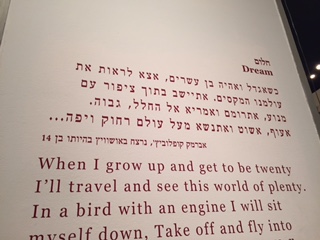 מצאו את הקטע המצולם בתערוכה (מעט גבוה). כתבו בקצרה מה החלום שלכם? – מה אתם תעשו כשתהיו בני עשרים?מה מוצג מתחת לקטע המצולם בתערוכה עצמה?רחוב לשנו – מרצפות הגטוזכרו את התצוגה הזו. אנו נהייה בגטו ורשה ונראה מה נותר ממנו. סיירו בחלק זה של התערוכה. חפשו את שלט המידע אודו גטו טרזין-טריזינשטט (מצוי בהמשך ליד גטו קובנה). מה עשו הנאצים בינואר 1944 בגטו טרזין?הפתרון הסופיאחרי המעבר תגיעו לחדר המציג את הפתרון הסופי. בחרו תמונה אחת וכתבו במילה אחת את הרגש שהתמונה הזו מעוררת בכם. חפשו בהמשך את המידע אודות ועידת ואנזה. מה היתה מטרת הועידה?אחרי המעבר תגיעו לחלק המתעד את מחנות ההשמדה. תוכלו לראות תלוי את השלט המקורי של טרבלינקה: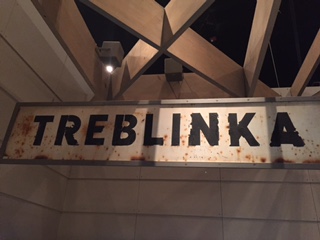 צפו בסרטון המוצג מתחת לשלט – מה תוכלו לומר על איש העדות?הביטו בדגם של מחנה טרבלינקה הנמצא לידכם זכרו שנהיה גם במחנה זה. סייר ובחלק התערוכה אודות המרידות. גורל יהדות אירופהבקצה החדר תוכלו למצוא חלק קרון של רכבת המוצמד לקיר. מתחתיו ישנם מוצגים. חפשו את המשך הסיפרו של משפחת הורונצ'יק מצרפת (אסתר פרנקל ובנה רישארד). אסתר זורקת גלויה מקרון הרכבת  - מה כתוב בגלויה זו? מה החשש העולה בה? למי היא מיועדת? האם אתם חושבים שהיא הגיעה ליעדה?המשיכו לסייר במוזיאון וכתבו על מוצג אחד שתפס את עיניכם. תארו אותו וכתבו מה בו גרם לכם לכתוב עליו.מתחת לאופניים התלוייםמתחת לאופניים התלויים תמצאו אימרה של הכומר אנדרה טרוקמה. מה הוא אמר?הסתכלו על חלקו האחר של השלט וכתבו בקצרה אודות הכפר שמבון סור ליניון. בהמשך ישנן מגירות. פתחו מגירה אחת ותארו את תכולתה. פתחו את המגירה העליונה של "ד"ר מיכאל ואנה מאיירצ'יק". כתבו כיצד הזוג הסתיר את הטי.המשיכו תחת השלט המפורסם של אושוויץ ותוכלו להבחין בבגדי אסירים. כתבו עליהם כמה שורות (אפשר לתאר אותם, לכתוב על המחשבות שהם מעוררים, על ההבדלים ביניהם, לתאר מה מסופר עליהם ועוד). צעדות המוותהסתכלו בתמונה של היער בשלג. מדוע לדעתכם תמונה זו מוצגת פה?הניצחון על גרמניהמה מציגות התמונות המצויות בחלק זה? היכל השמות (סופה של התערוכה, לקראת היציאה)בכניסה להיכל השמות מצד ימין נמצא ציטוט של בנימין פונדן. קראו אותו והעתיקו אותו לעבודה. איפה פונדן נולד? איפה נרצח?מהמרפסת צאו שמאלה לכיוון כיכר גטו ורשה (יש הליכה של דקותיים). בכיכר גטו ורשה ישנה אנדרטה – עצרו להביט בה. גם מקרוב. 